Premises Name: _______________________________Premises ID (PIN):	Address:_____________________________________          Establish the Line of Separation (LOS) and LOS Access Point: Standard Operating Procedure (SOP)Example SOP – Modify to fit your operationLine of Separation (LOS)Refer to the aerial map of the operation in the biosecurity plan to determine where the LOS needs to be marked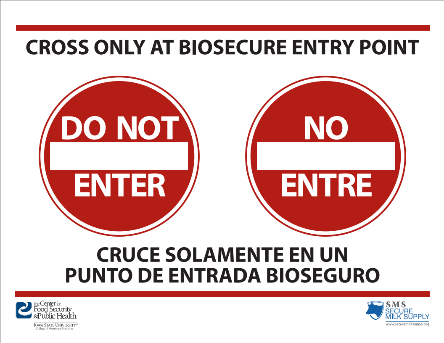 Establish barriers (gate/rope/tape/chains/DESCRIBE) to prevent off-farm traffic from entering the operationEstablish additional barriers (rope/tape/chains/DESCRIBE) on either side of the LOS Access Point(s) to prevent vehicles/equipment/people from driving around the barriersHang sign on barrier (Cross Only at Biosecure Entry Point) which can be found in the [office, feed mill, DESCRIBE]Establish a designated parking area for vehicles that will NOT cross the LOSAccess Point: Vehicle Entry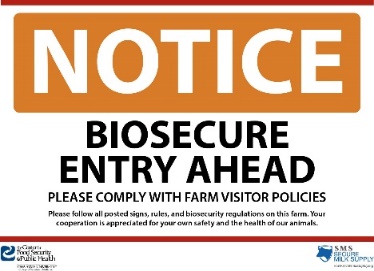 Refer to the aerial map of the operation for the designated LOS Access Point(s) for vehicles and equipmentHang a sign (NOTICE: Biosecure Entry Ahead) on the barrier(s) designating the LOS Access Point(s) Sign can be found in the [office, feed mill, DESCRIBE] or printed from: http://hawk.cfsph.iastate.edu/milk-producers/signs-and-posters/  Set up C&D wash station at LOS Access Point as described in another SOP.Access Point: People EntryEstablish the [building/door/house/DESCRIBE] to enter the operation as the Biosecure Entry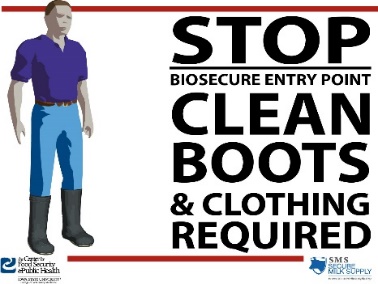 Hang signs guiding personnel to designated entrance (NOTICE Biosecure Entry Ahead) Establish a clearly marked line of separation establishing off-farm from on-farm using [tape/bench(es)/DESCRIBE] and a place to change footwear, clothingHang a sign (STOP Biosecure Entry Point) on the designated people access pointRefer to the People Entry/Exit SOP for biosecure entry procedures